В соответствии с пп.2 п.4 ст.1 Закона города Москвы от 11.07.2012 № 39 «О наделении органов местного самоуправления муниципальных округов а городе Москве отдельными полномочиями города Москвы» и на основании  обращения главы управы района Левобережный В.И.Ярцева  от 30.10.2015г. № 11-7-828/5 (вх. СД-5-198/15 от 02.10.15),	Совет депутатов решил:	Согласовать проект градостроительного плана земельного участка по адресу: Смольная ул., корп.29 (вл.59) (магазин) (Приложение).Направить настоящее решение в управу района Левобережный, префектуру Северного административного округа города Москвы, Департамент территориальных органов  исполнительной  власти   города  Москвы.Опубликовать настоящее решение в бюллетене «Московский муниципальный      вестник» и разместить на официальном сайте муниципального округа Левобережный в информационно-телекоммуникационной сети «Интернет».Контроль    за    выполнением    настоящего    решения    возложить    на   главу муниципального округа Левобережный С.Ф.Бутырину.Приложениек решению Совета депутатов муниципального округа Левобережныйот __________2015г. № _____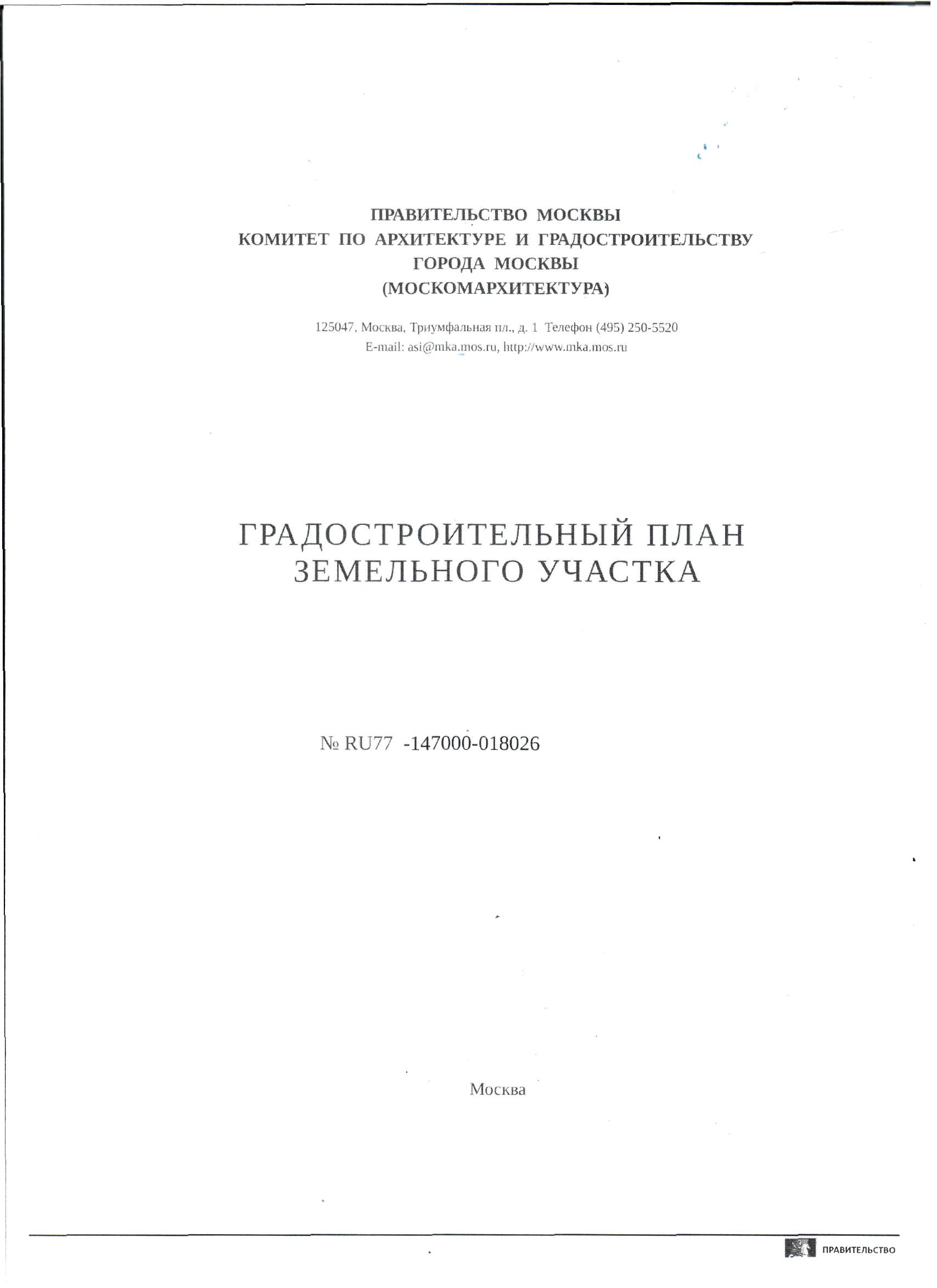 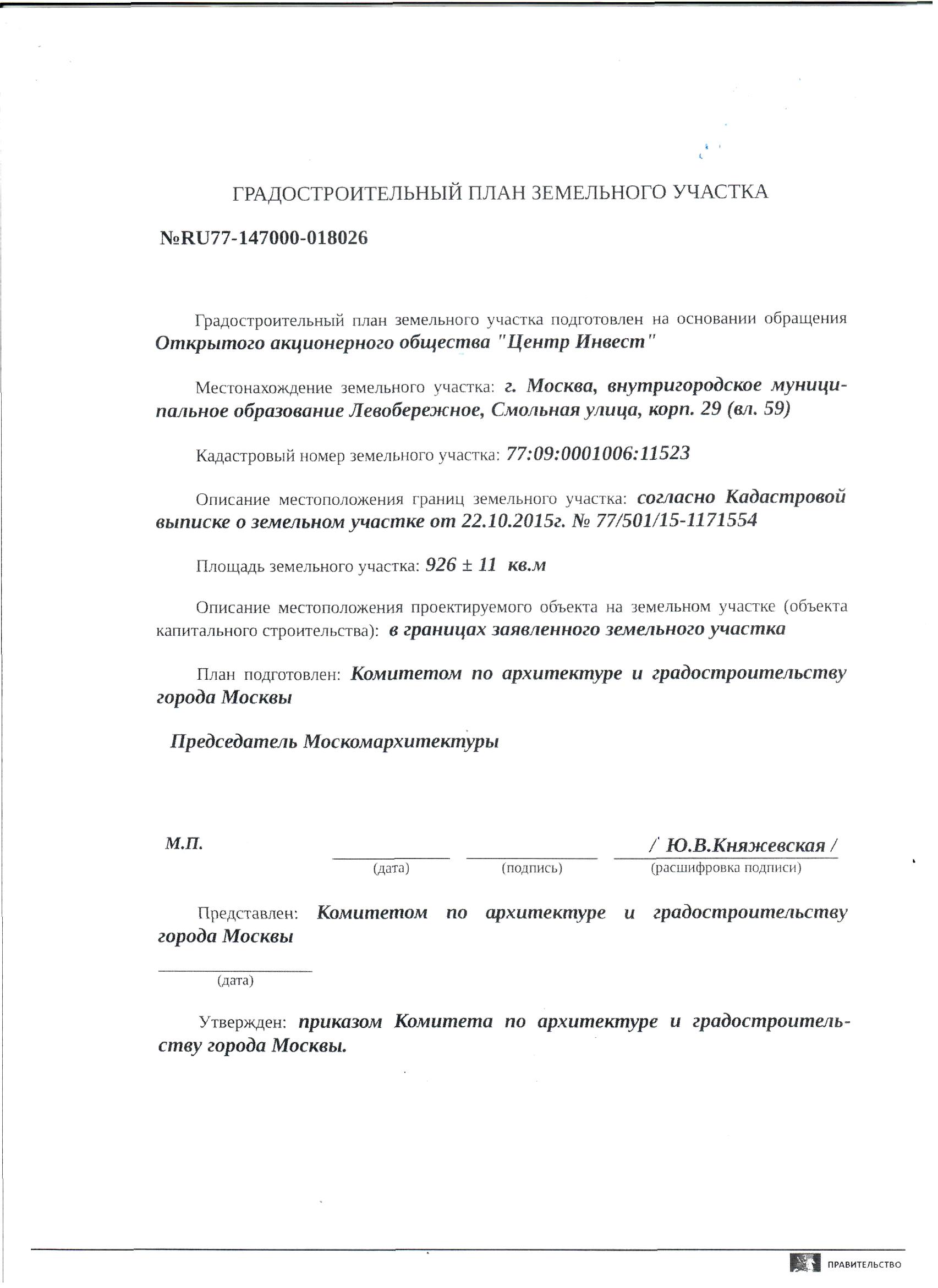 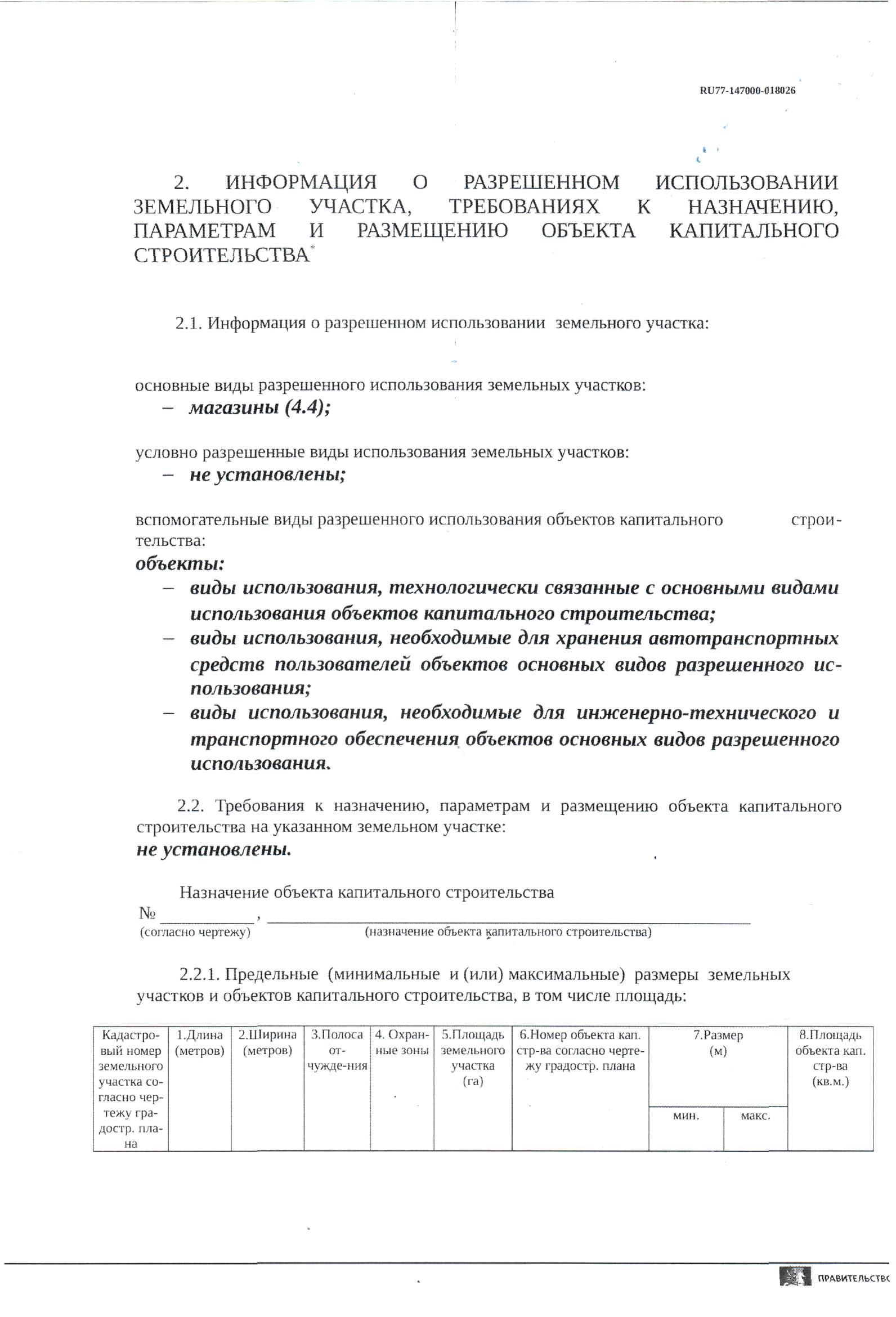 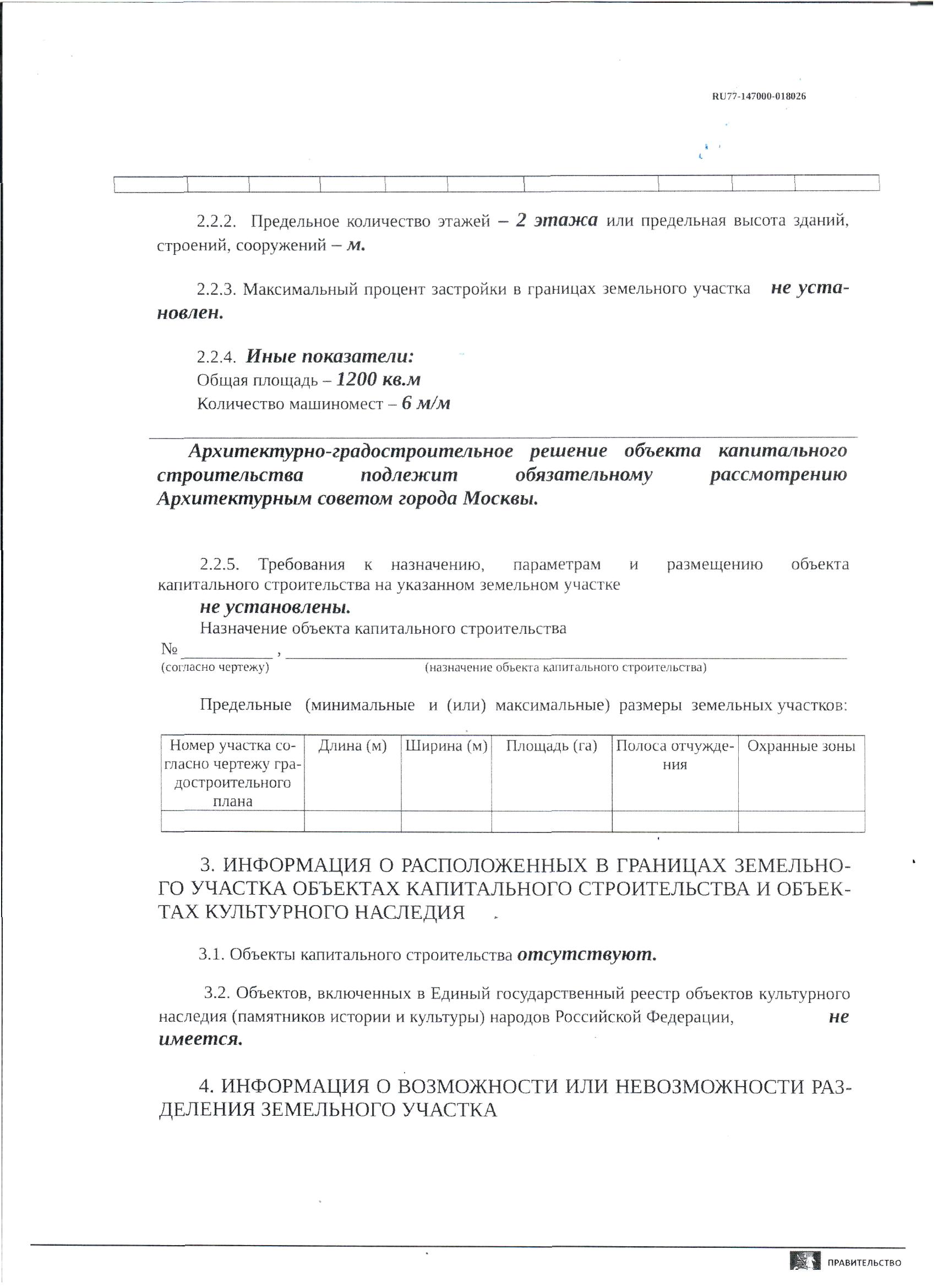 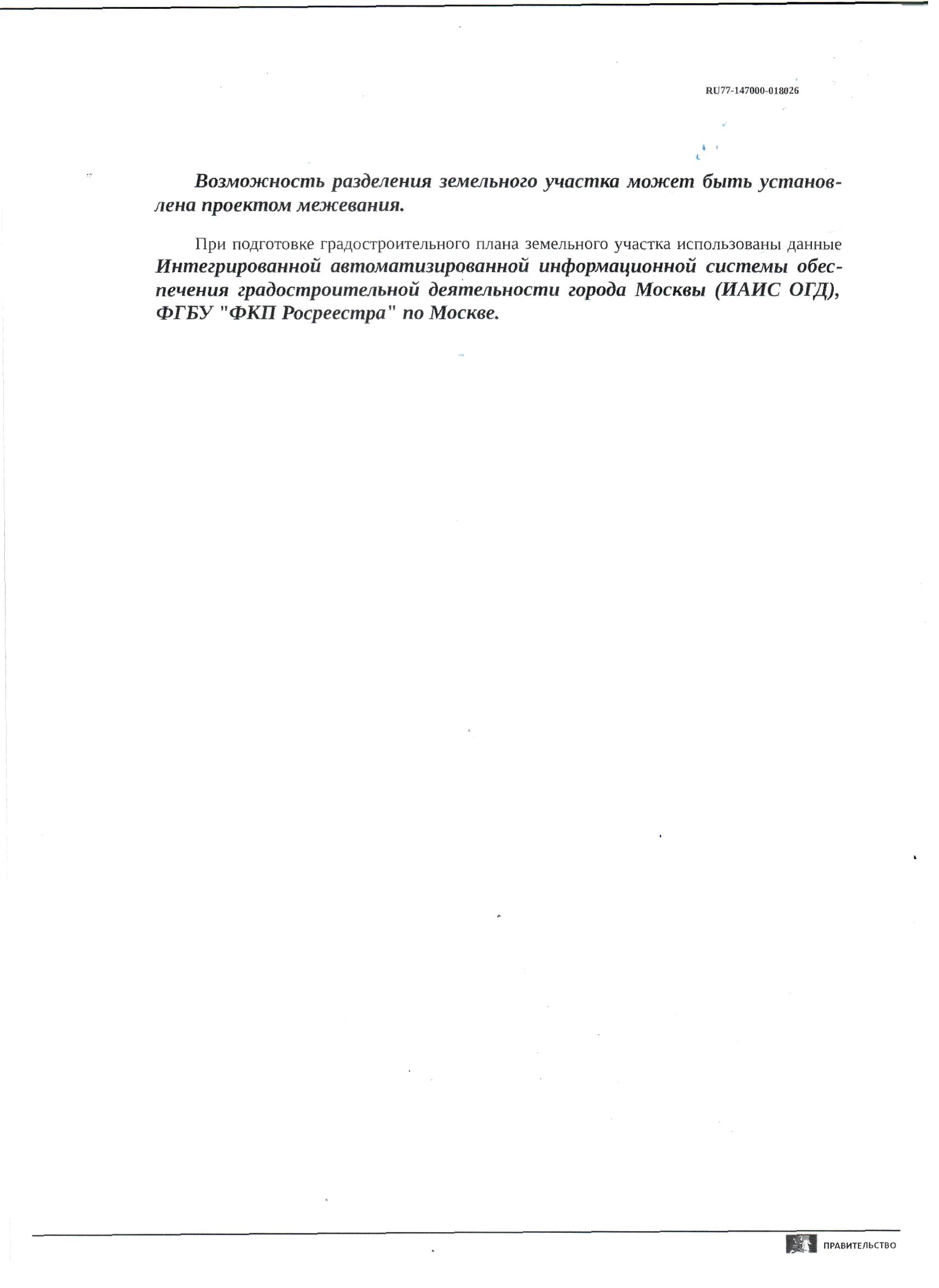 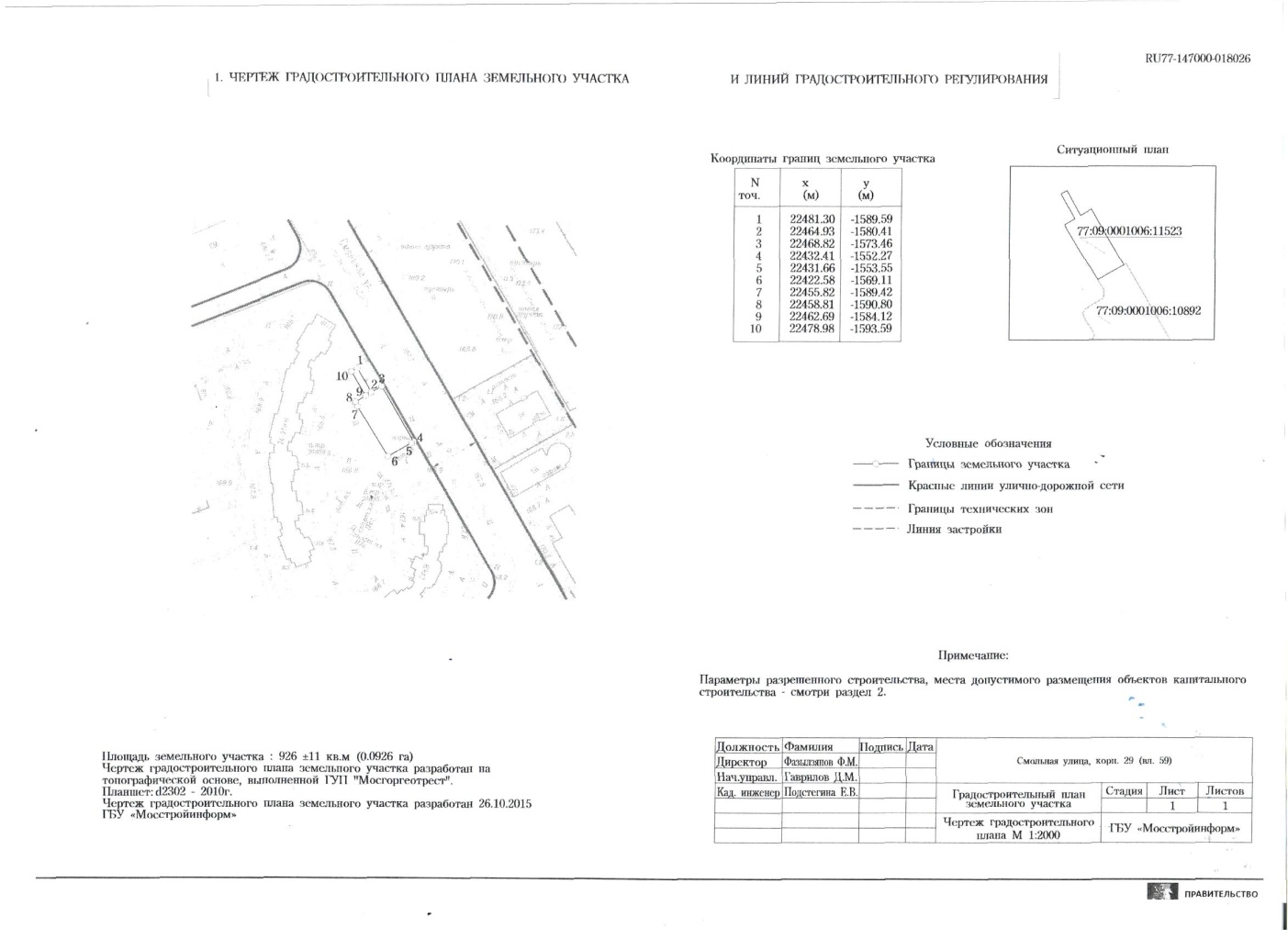 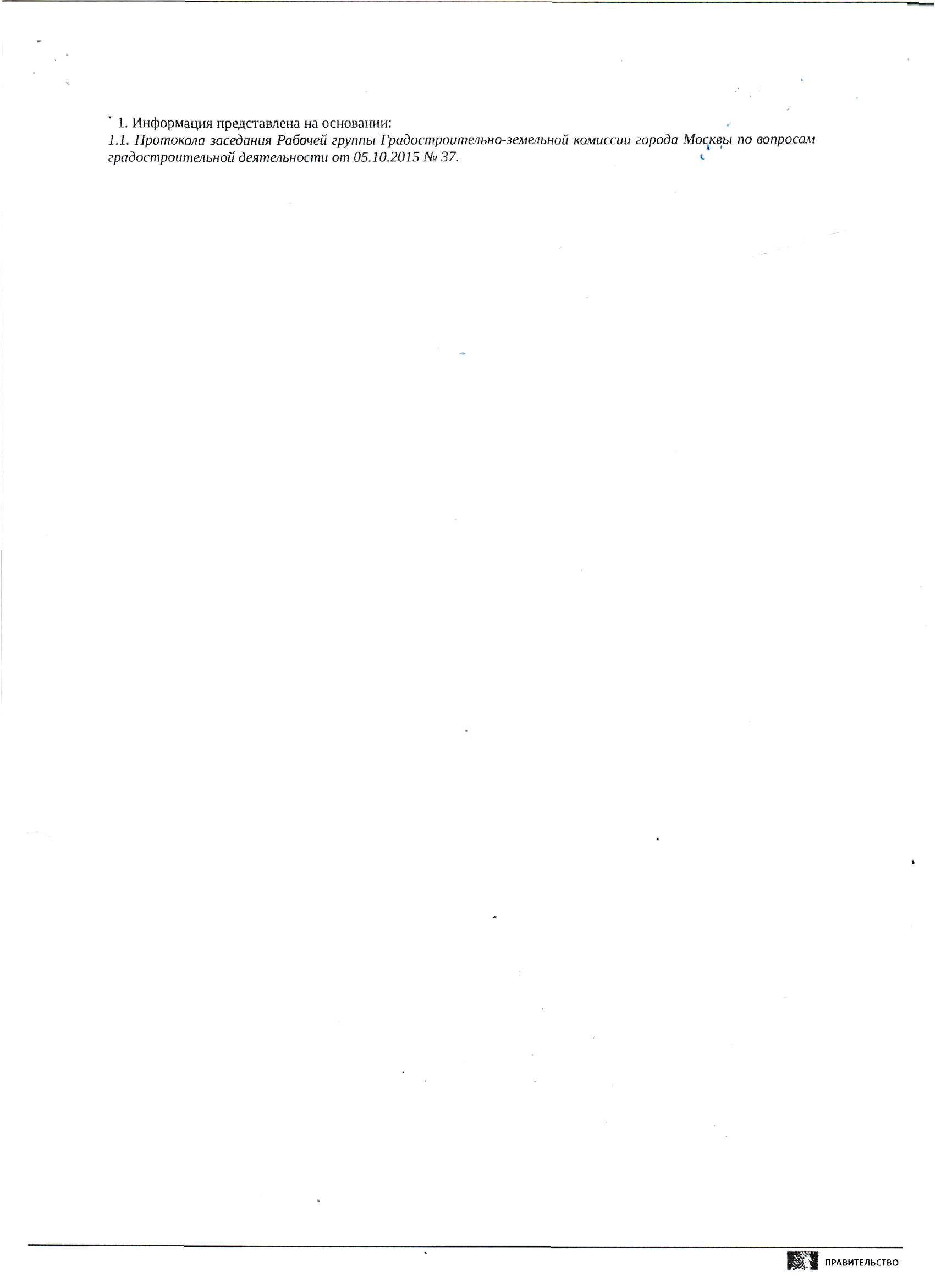 ПРОЕКТЗаведующий сектором по правовым и организационным вопросамА.Г. Вязовский ВНЕСЕН:ВНЕСЕН:ВНЕСЕН:ВНЕСЕН:Заведующий сектором по правовым и организационным вопросамА.Г. Вязовский Глава  муниципального округа Левобережный С.Ф.Бутырина  Глава  муниципального округа Левобережный С.Ф.Бутырина  Глава  муниципального округа Левобережный С.Ф.Бутырина  Глава  муниципального округа Левобережный С.Ф.Бутырина  подпись«___» ______________ 2015 г.«___» ______________ 2015 г.РЕШЕНИЕ СОВЕТА ДЕПУТАТОВРЕШЕНИЕ СОВЕТА ДЕПУТАТОВРЕШЕНИЕ СОВЕТА ДЕПУТАТОВРЕШЕНИЕ СОВЕТА ДЕПУТАТОВРЕШЕНИЕ СОВЕТА ДЕПУТАТОВРЕШЕНИЕ СОВЕТА ДЕПУТАТОВО согласовании проекта градостроительного плана земельного участка  по адресу: Смольная ул., корп.29 (вл.59)О согласовании проекта градостроительного плана земельного участка  по адресу: Смольная ул., корп.29 (вл.59)О согласовании проекта градостроительного плана земельного участка  по адресу: Смольная ул., корп.29 (вл.59)Проект разработан:Проект разработан:СОГЛАСОВАН:Ведущий специалист управы района ЛевобережныйС.П.ЖолобовВедущий специалист управы района ЛевобережныйС.П.ЖолобовГлава муниципального округа Левобережный С.Ф. БутыринаТел.: 495-708-63-38подписьподпись